TREETOP FAMILY NURTURE CENTRE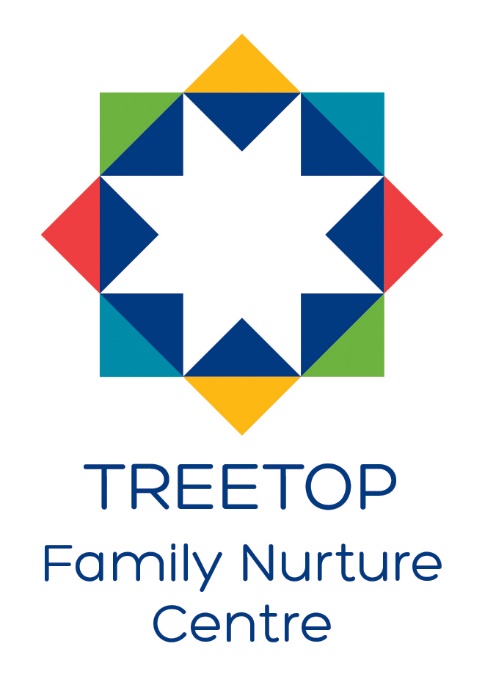 HOME LEARNING ADVICEIssue 6  Over the coming weeks we wish to support you with ideas on how you can support your child’s continued learning at home.  In this bulletin our Treetop Team have produced some suggestions on how to keep learning going at home.  THE IMPORTANCE OF PLAYPlay is how our youngest children’s learning and development.  It will be very important that time is made within a day for quality play experiences. Playing alongside your child at times during the day is going to have the maximum impact.  This will provide them with the security and comfort that they will require over the coming weeks, but it will also help you have fun together.  Play enables children to develop a range of skills including communication, problem solving, imagination, co-operation etc. It can take place indoors or outdoors. The following web links may provide further information and practical ideas. https://www.playscotland.org/parents-families/https://education.gov.scot/parentzone/learning-at-home/learning-through-play/ONLINE RESOURCESSuggested resources and links have been included below to support learning and development. As with any online resource, parental guidance and supervision is recommended to ensure children are accessing these in a safe and appropriate manner. Laura’s Star by Klaus BaumgartWith your child watch and listen to the following story being read aloud on Youtube. https://www.youtube.com/watch?v=60T5VPMbQxsHere are some follow suggestions to use with this story.LiteracyTalk about the importance of friendships.Try and retell the story in your own words.Draw your favourite part of the story.Role play parts of the story such as caring for an injured teddy.What words could you use to describe Laura and the star. Numeracy/MathsHow many points does a star have?Using a toy put under, over, high and low. What time do the stars come out? Are they out before you go to bed? Look out the window before bedtime to check.  Health and WellbeingHow do you think Laura felt when she wished she had a friend?How do you think she felt once she had someone to tell all her secrets to?Have you ever felt like that? What happened to make you feel like that?Should you ever go out of your house on your own? Talk about how you should stay safe. What cheers you up when you feel sad?RHYME TIMECOUNTING STARSCut out 10 felt/paper stars and place them on a board/flat surface. Point to them as you recite the following rhyme.One little, two little, three little stars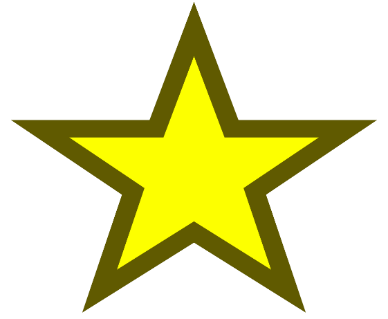 Four little, five little, six little starsSeven little, eight little, nine little starsTen stars in the sky.                                                Adapted Traditional                            Can you say the rhyme together?TWINKLE, TWINKLE LITTLE STAR
Twinkle, twinkle little star
How I wonder what you are.Up above the world so high
Like a diamond in the sky.Twinkle, twinkle little star
How I wonder what you are.
                                    TraditionalDon’t forget to share your home learning times with us.  Take a photo and email it to us at: inverkeithingnur.enquiries@fife.gov.uk  By sending us in your photos you are agreeing that we can then post them on our website or social media page to help you keep connected with your friends. 